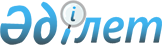 Қазақстан Республикасы Үкіметінің резервінен қаражат бөлу туралыҚазақстан Республикасы Үкіметінің 2006 жылғы 6 желтоқсандағы N 1172 Қаулысы



      "2006 жылға арналған республикалық бюджет туралы" Қазақстан Республикасының 2005 жылғы 22 қарашадағы 
 Заңына 
,»"Қазақстан Республикасы Үкіметінің және жергілікті атқарушы органдардың резервтерін пайдалану ережесін бекіту туралы"»Қазақстан Республикасы Үкіметінің 2004 жылғы 27 желтоқсандағы N 1405 
 қаулысына 
 сәйкес Қазақстан Республикасының Үкіметі 

ҚАУЛЫ ЕТЕДІ:







      

1. Қазақстан Республикасы Әділет министрлігіне осы қаулыға қосымшаға сәйкес сот шешімдерін орындау үшін 2006 жылға арналған республикалық бюджетте көзделген Қазақстан Республикасы Үкіметінің соттар шешімдері бойынша міндеттемелерді орындауға арналған резервінен 117979 (бір жүз он жеті мың тоғыз жүз жетпіс тоғыз) теңге бөлінсін.






      2. Қазақстан Республикасы Қаржы министрлігі бөлінген қаражаттың мақсатты пайдаланылуын бақылауды жүзеге асырсын.






      3. Осы қаулы қол қойылған күнінен бастап қолданысқа енгізіледі.




                                          Қазақстан Республикасы  



                                                 Үкіметінің



                                        2006 жылғы 6 желтоқсандағы



                                               N 1172 қаулысына



                                                  қосымша

         


Орындалуға тиісті сот шешімдерінің тізбесі



					© 2012. Қазақстан Республикасы Әділет министрлігінің «Қазақстан Республикасының Заңнама және құқықтық ақпарат институты» ШЖҚ РМК
				

Р/с




N



№



Сот органының атауы және




шешіміні


ң


 күні



Талапкерді


ң аты-жөні



Мемлекеттік




бажды




шегергендегі сома (теңге)



Мемлекеттік баж (те


ң


ге)


1

2

3

4

5

1

Қостанай қалалық сотының 11.07.2001ж.



шешімі,



Қостанай облыстық



соты қадағалау



алқасының



23.05.2002 ж.



қаулысы,



Қостанай қаласы



N 2 соты



27.08.2003ж.



ұйғарымы,



Қостанай облыстық



соты қадағалау



алқасының



09.10.2003ж.



қаулысы,



Қостанай облыстық



соты қадағалау



алқасының



14.10.2004ж.



қаулысы,



Қостанай облыстық



соты қадағалау



алқасының 07.09.2006ж.



қаулысы.

А.Л.Овчаров

98149


-


2

Алматы қаласы Бостандық аудандық соты 29.04.2002ж. ұйғарымы, Алматы қаласы Бостандық аудандық сотының 24.02.2005ж. ұйғарымы, Алматы қалалық сотының

 

азаматтық істер жөніндегі алқасының 08.04.2005ж. қаулысы, Алматы қалалық сотының қадағалау алқасының 25.07.2005ж. қаулысы.

А.Б.Байбатша

19830

Жиыны:

117979

-

Жалпы сомасы:                  117979

Жалпы сомасы:                  117979

Жалпы сомасы:                  117979

Жалпы сомасы:                  117979

Жалпы сомасы:                  117979
